4.4.2 - There are established systems and procedures for maintaining and utilizing physical, academic and support facilities - laboratory, library, sports complex, computers, classrooms etc. 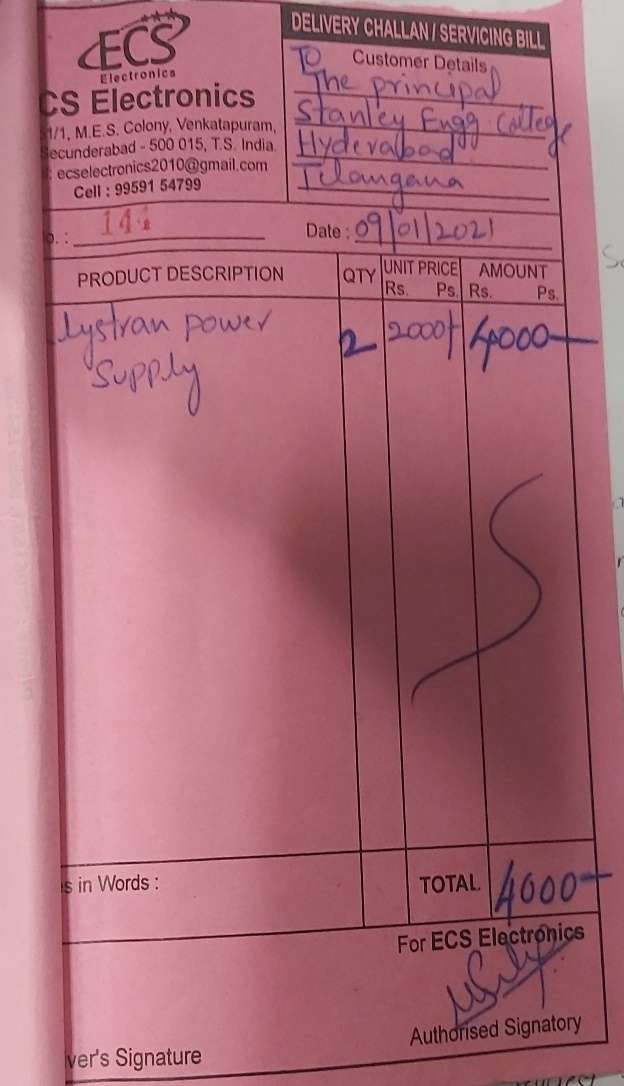 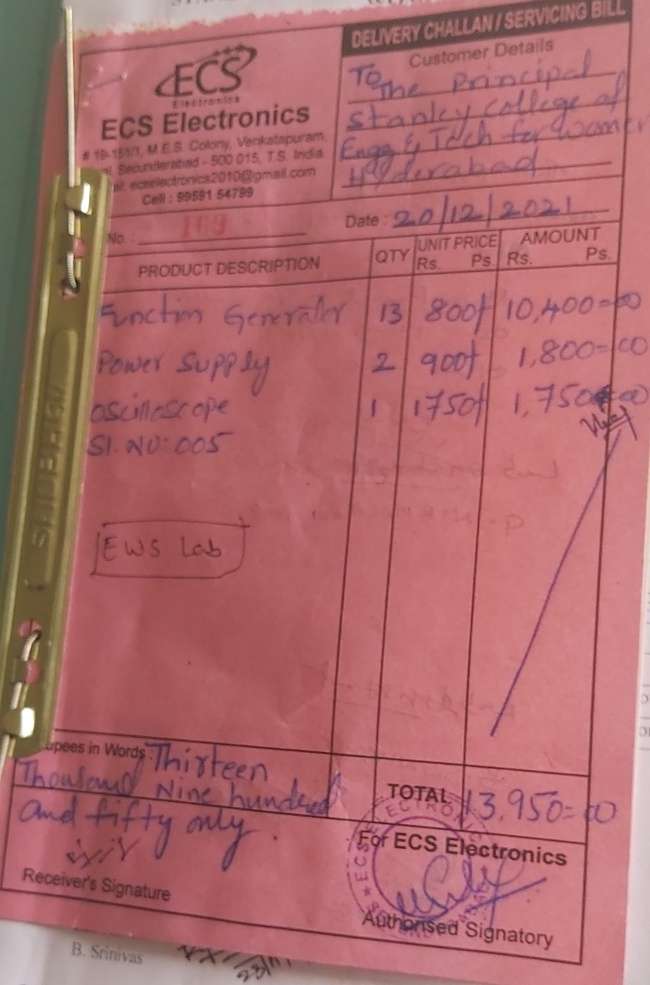 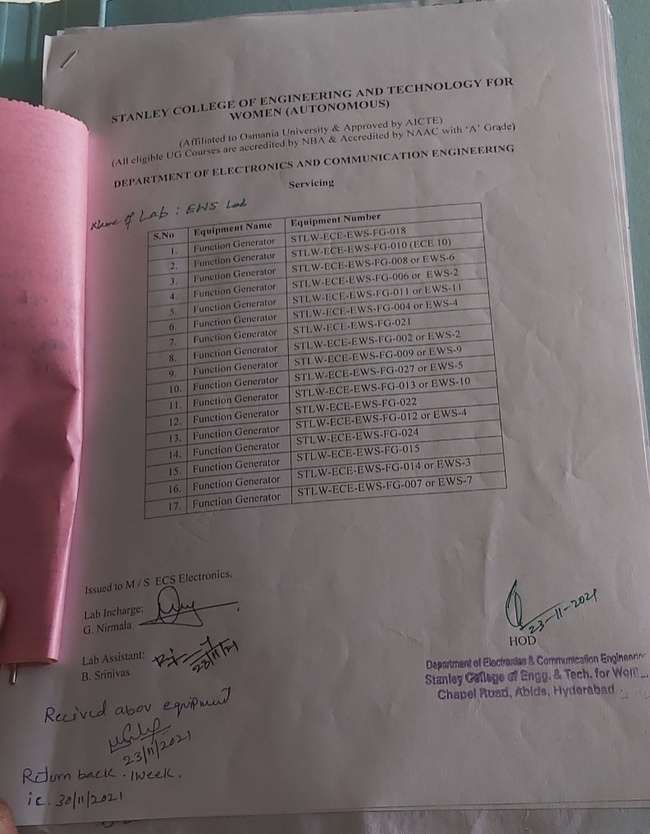 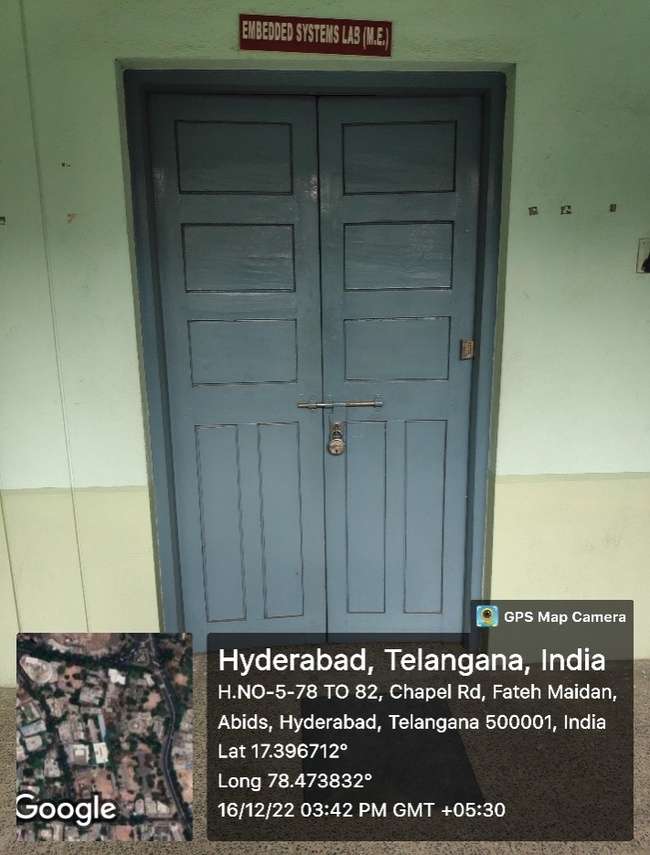 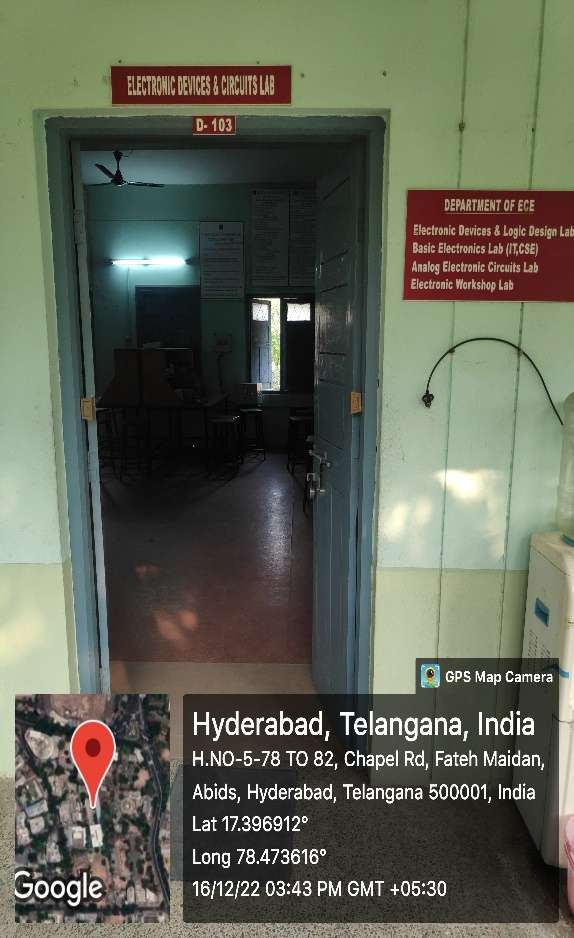 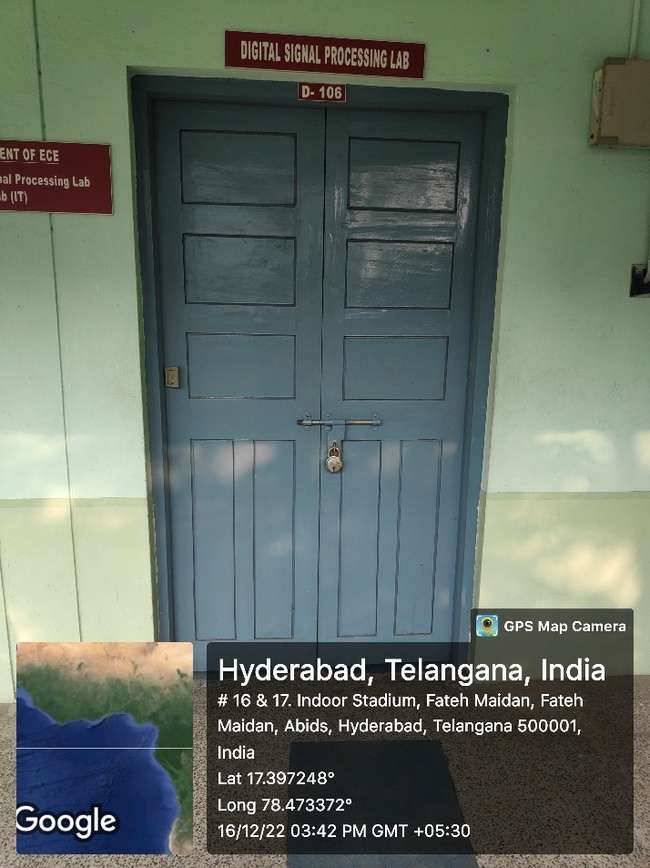 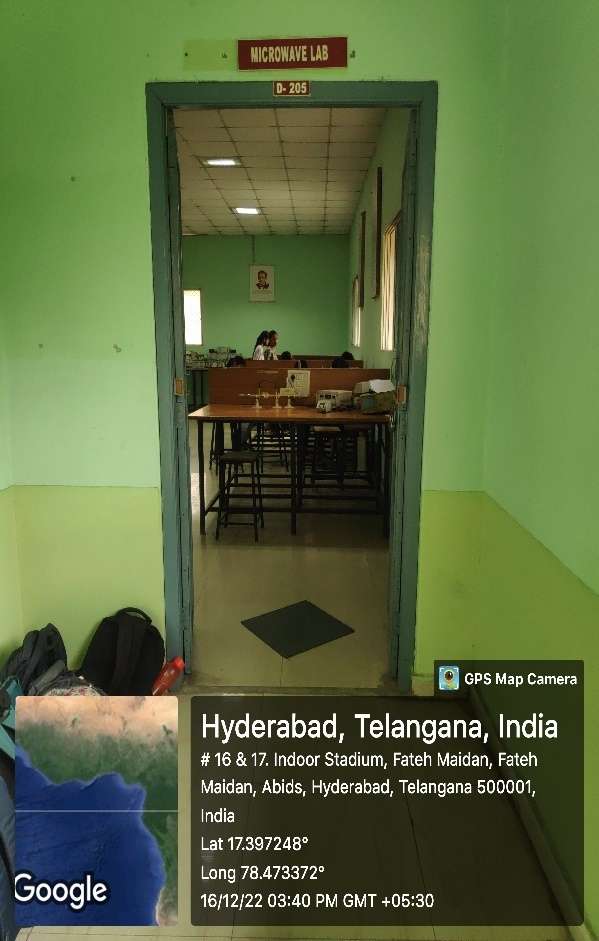 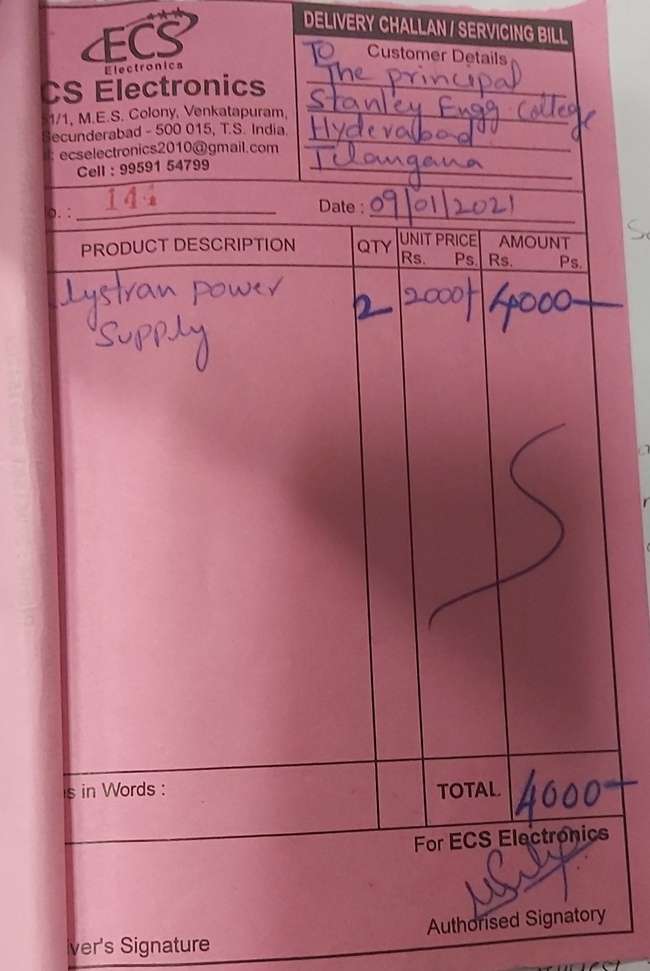 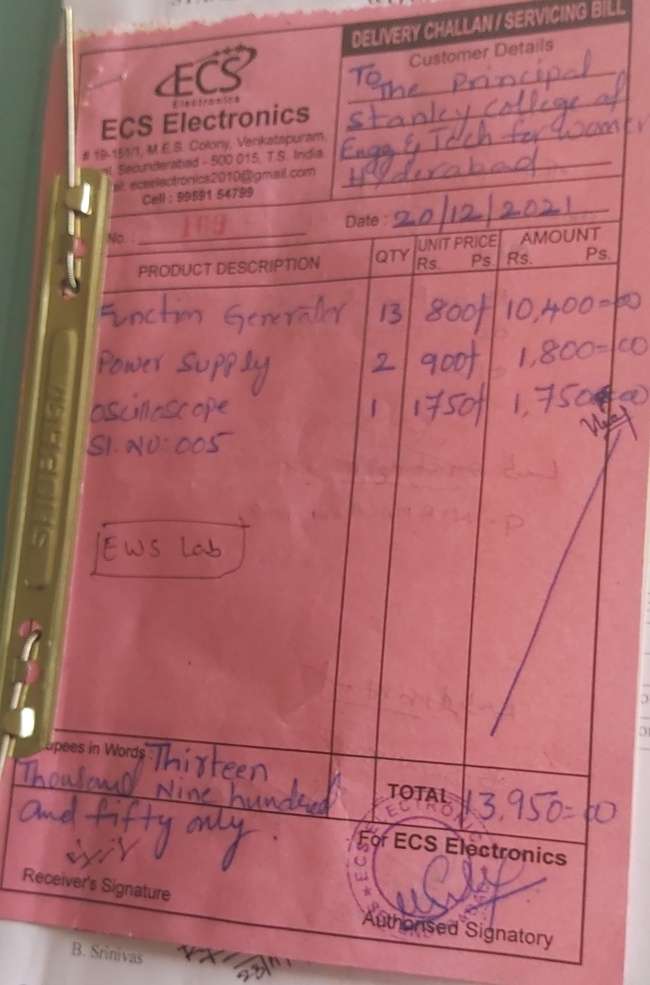 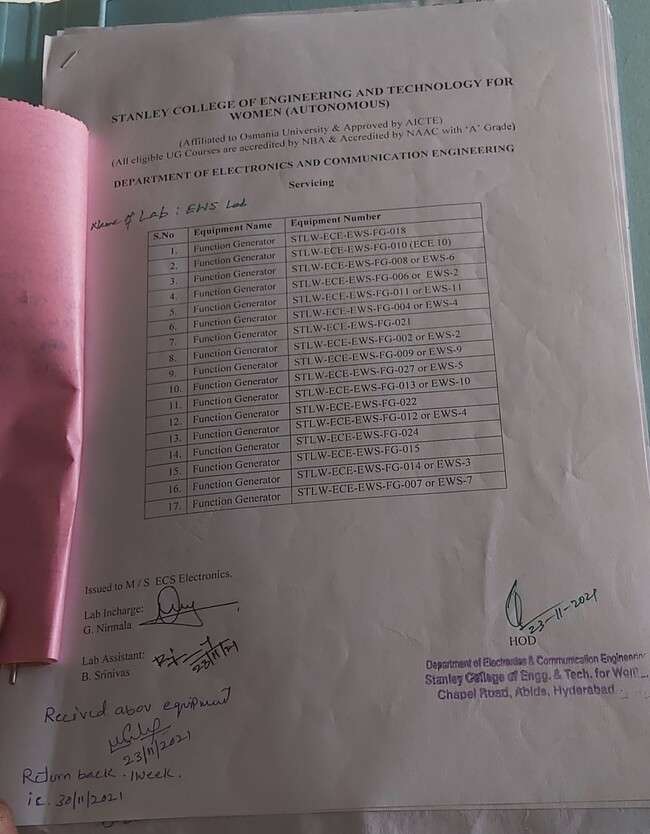 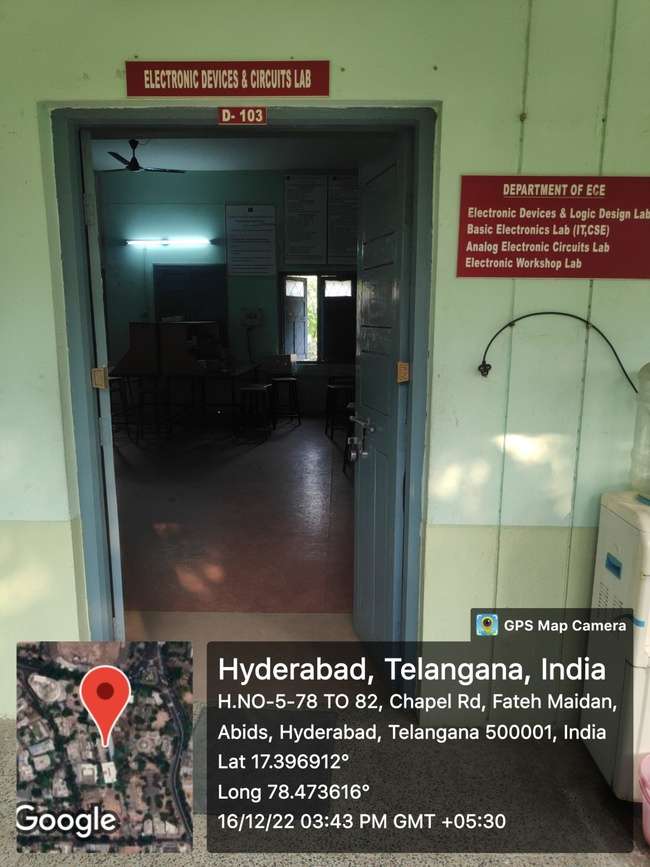 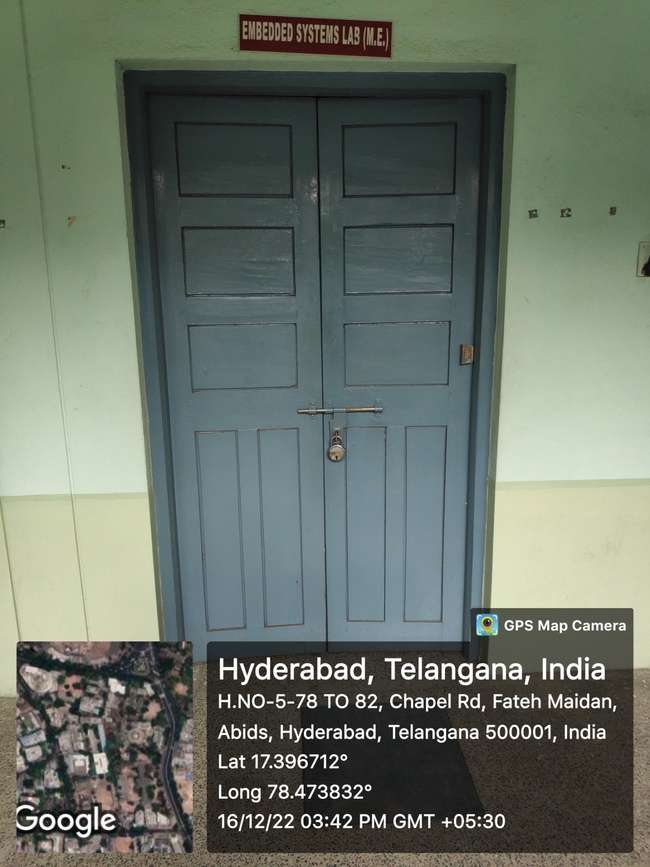 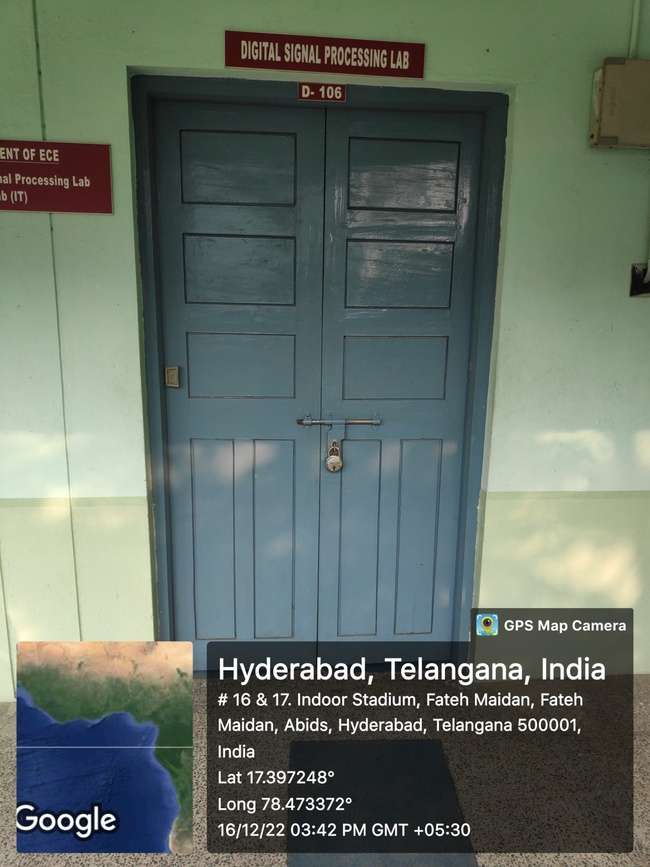 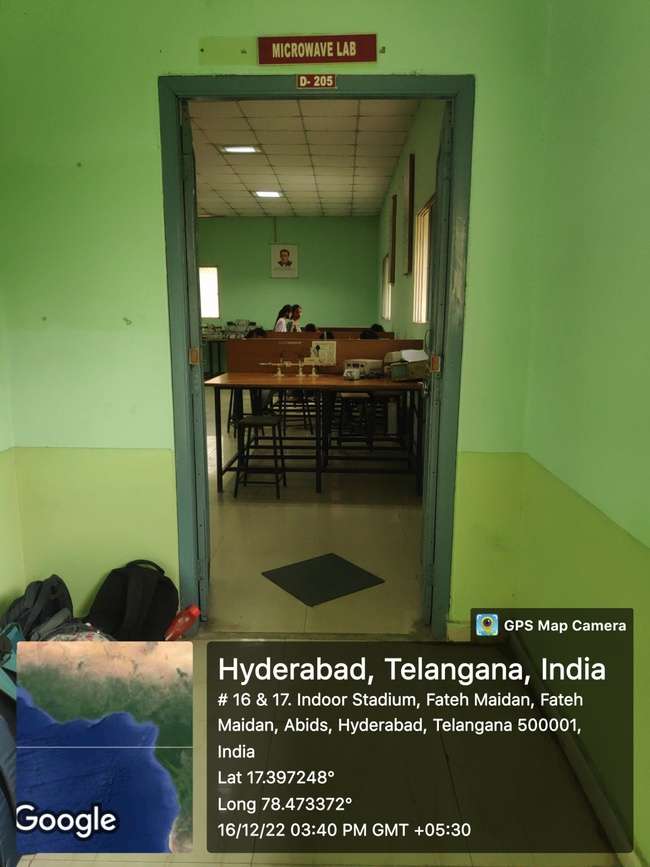 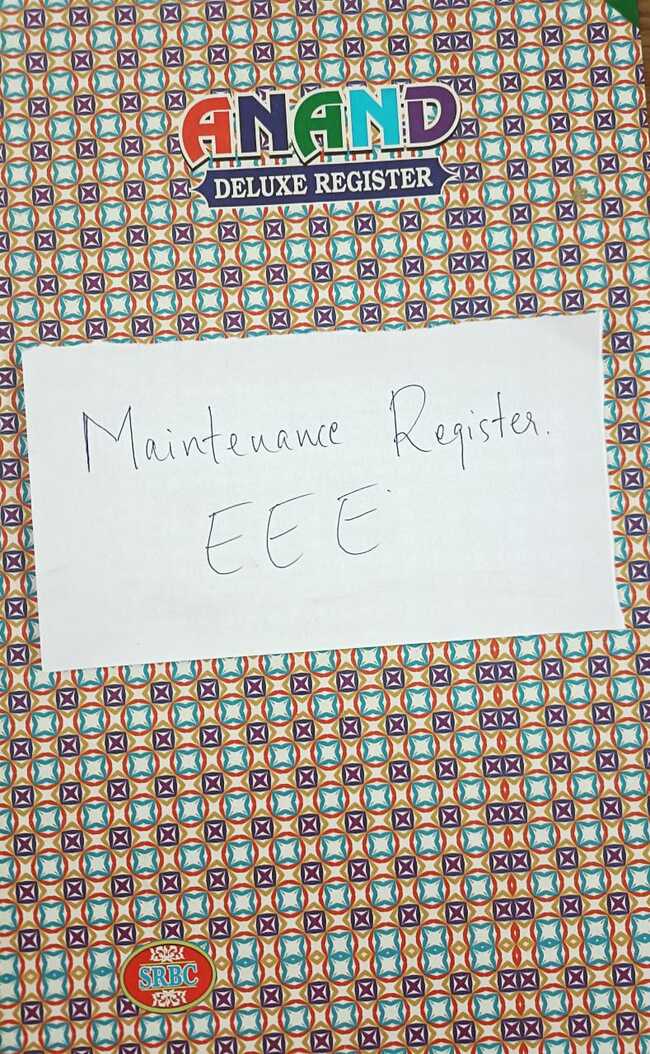 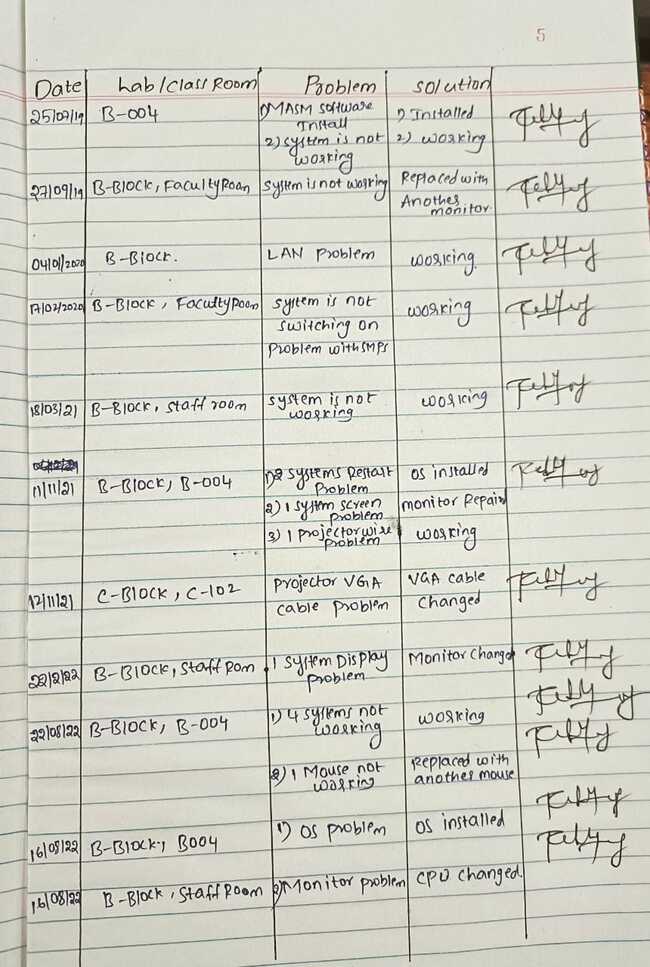 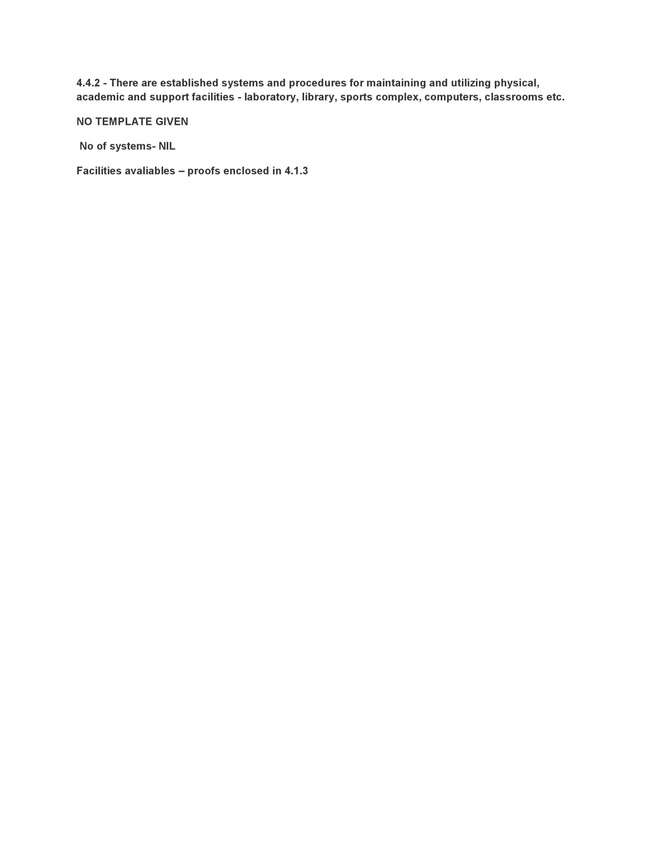 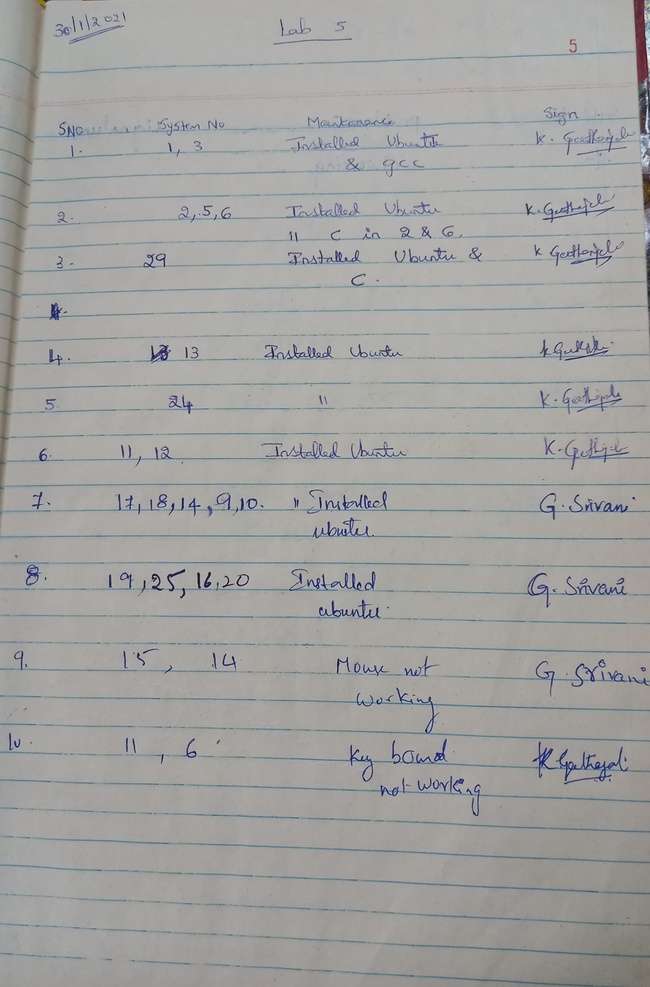 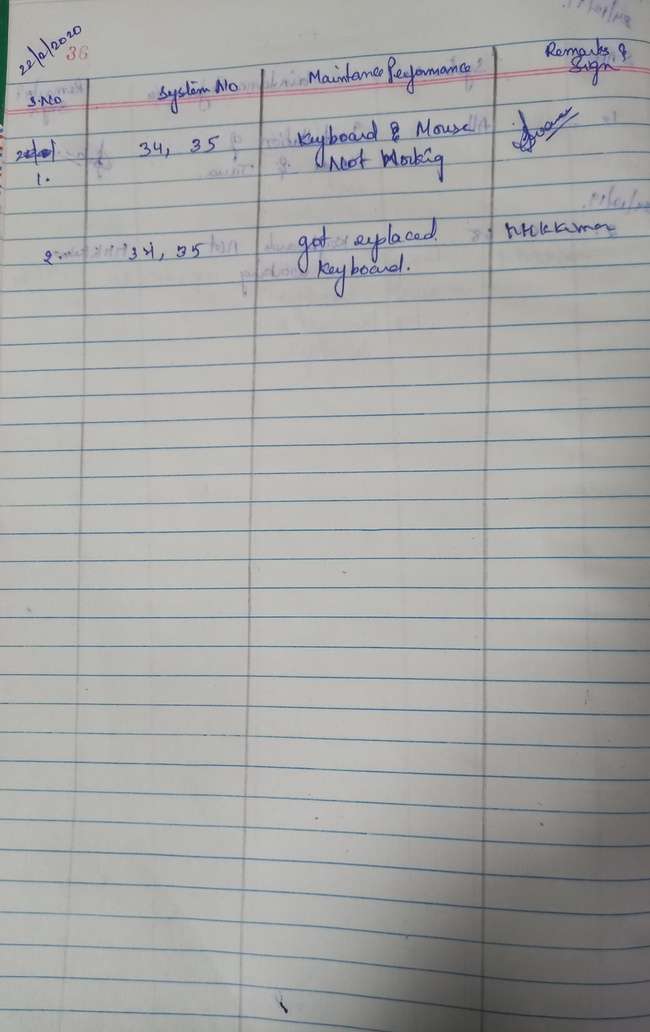 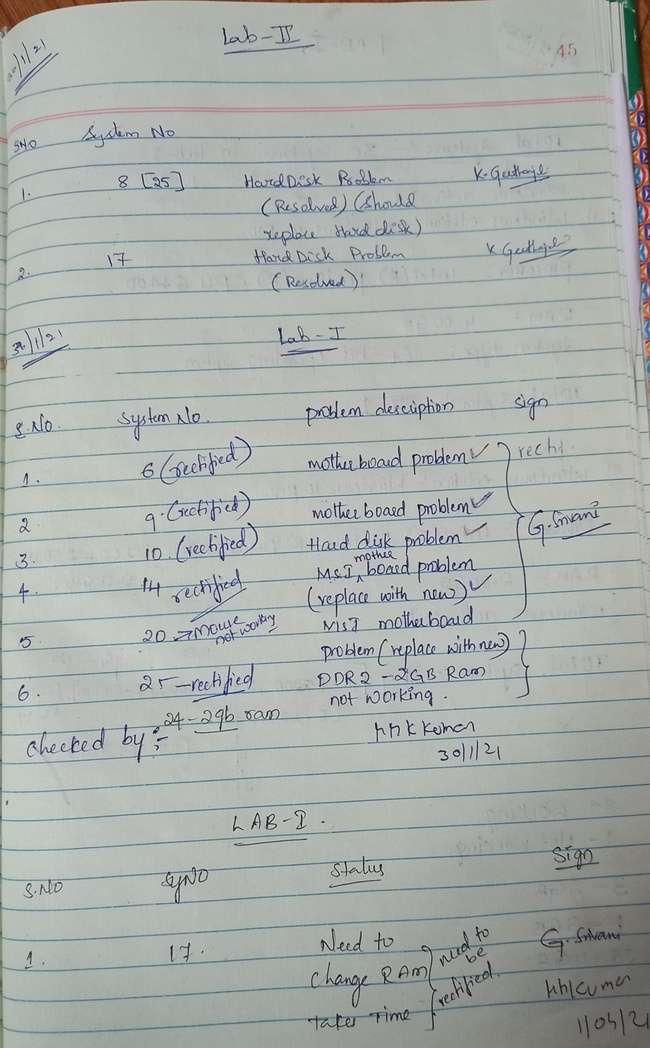 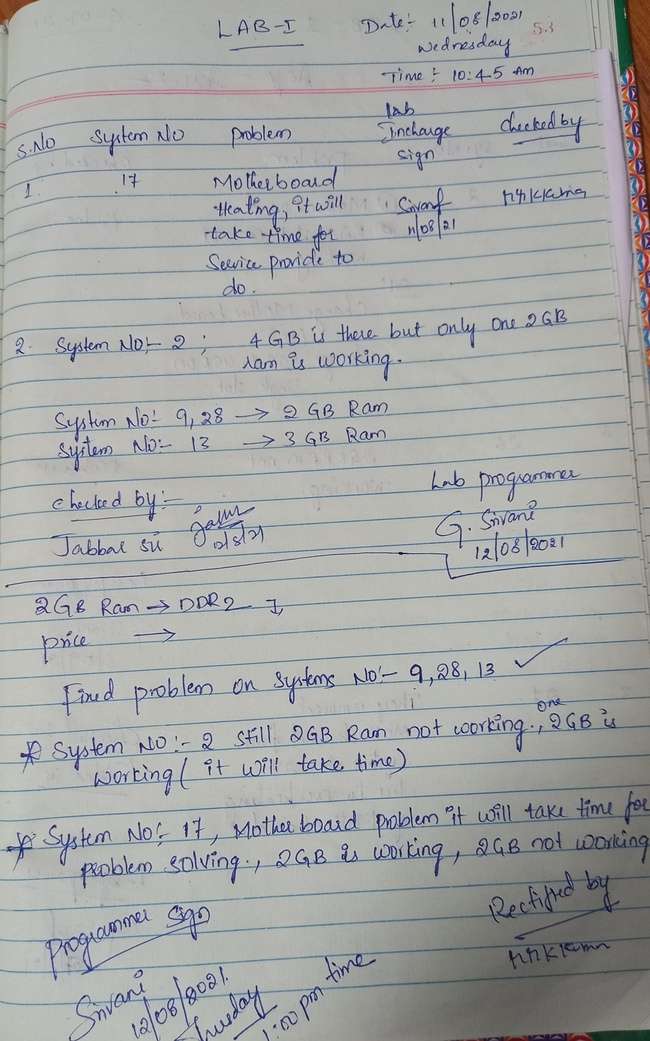 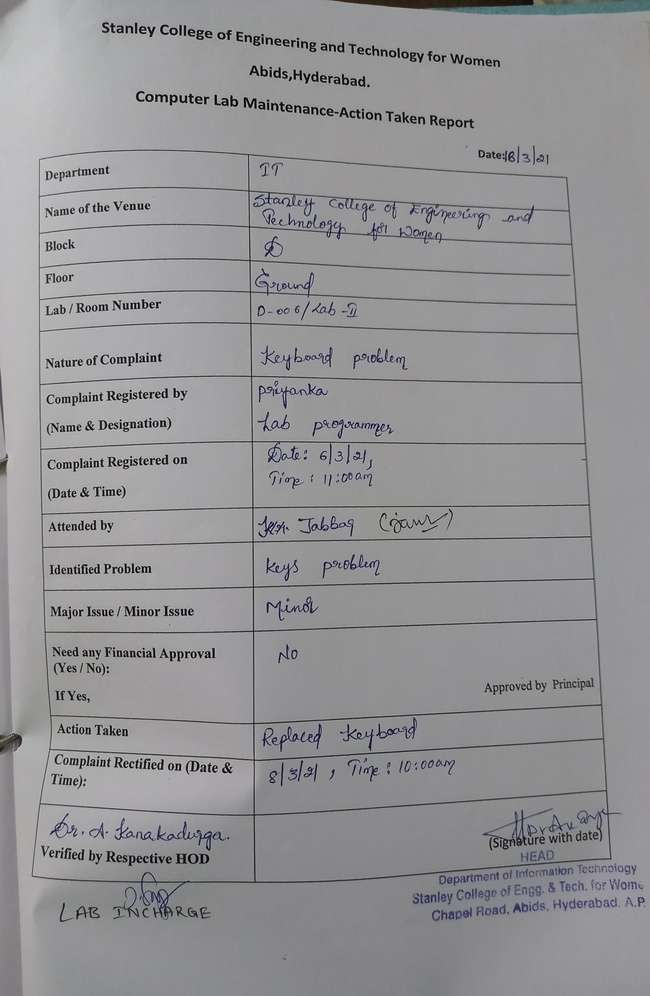 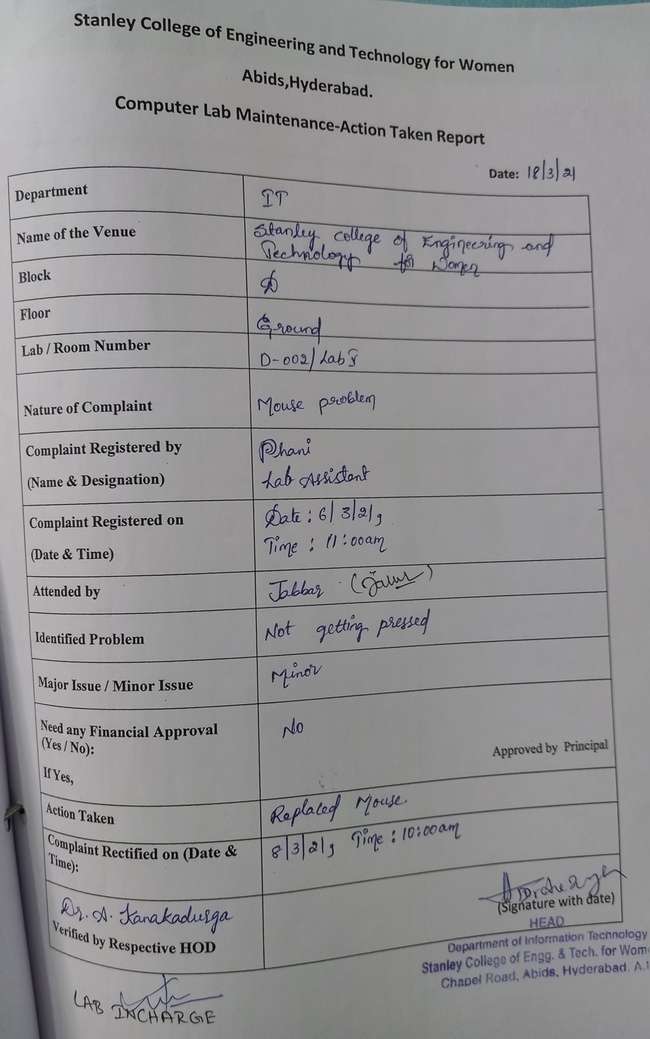 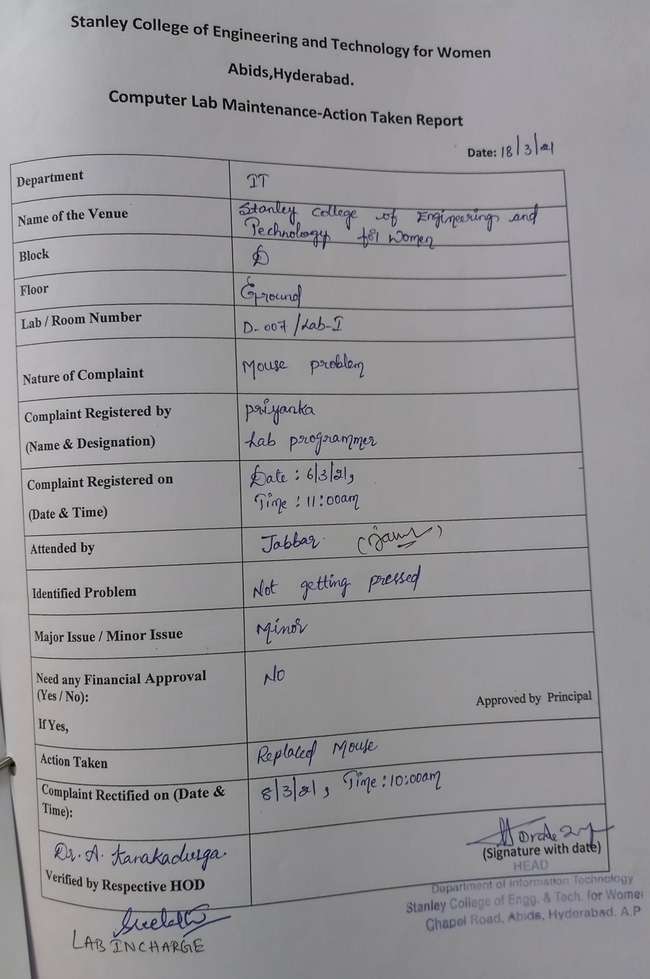 4.4.2 - There are established systems and procedures for maintaining and utilizing physical, academic and support facilities - laboratory, library, sports complex, computers, classrooms etc. Lab Maintenance (2021-22)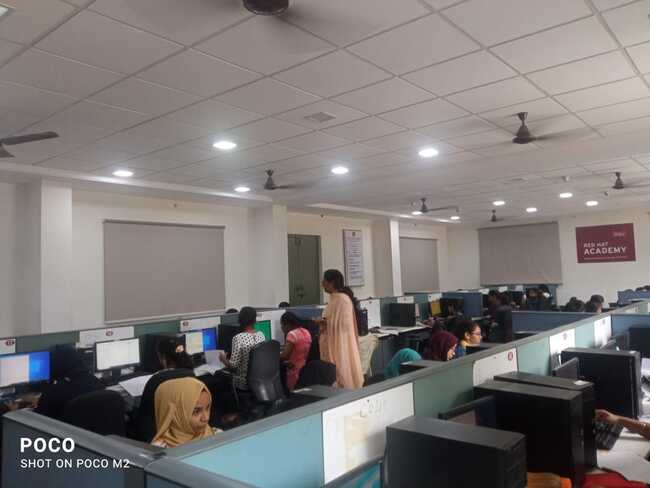 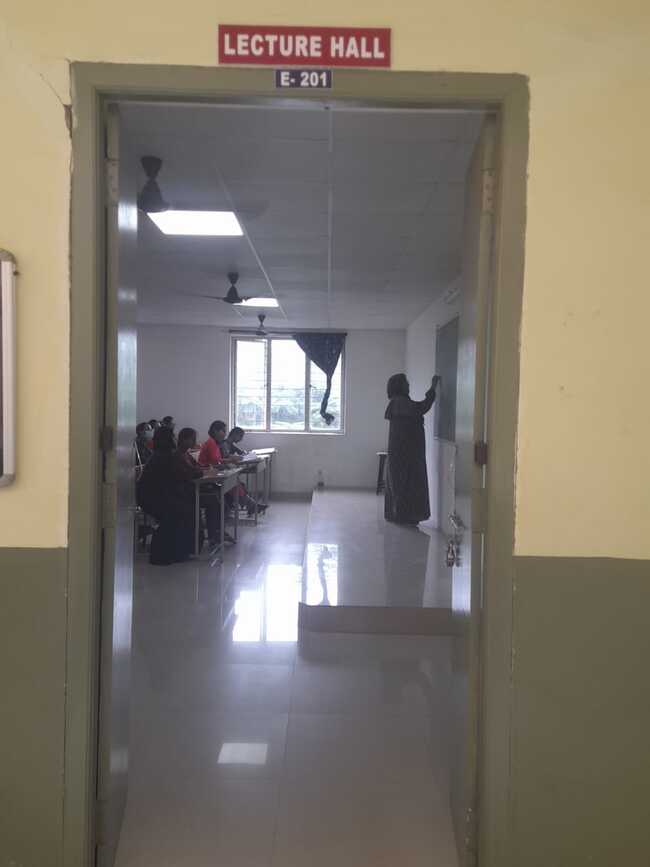 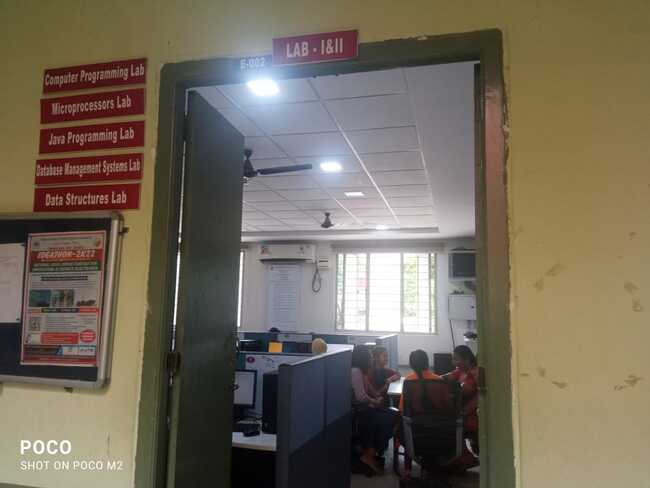 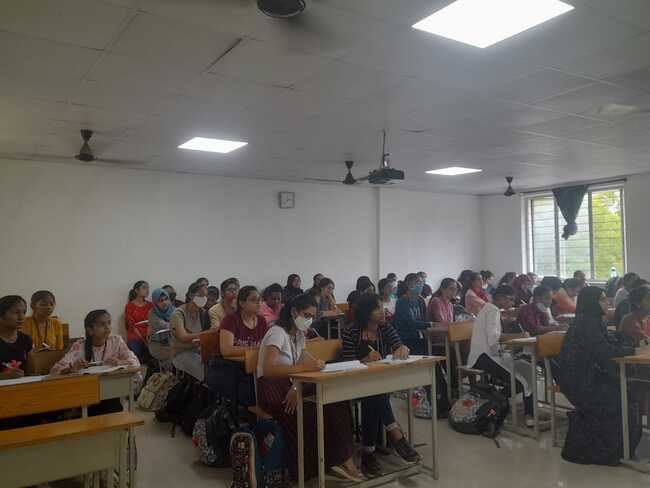 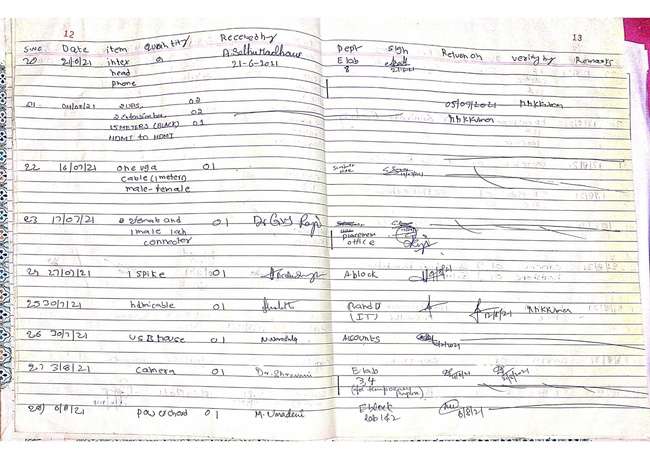 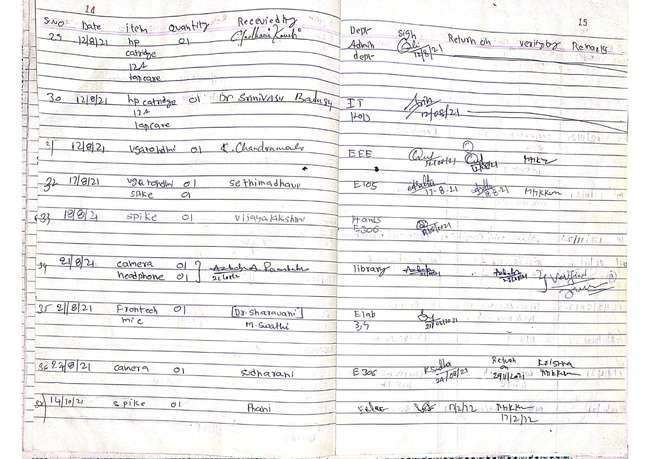 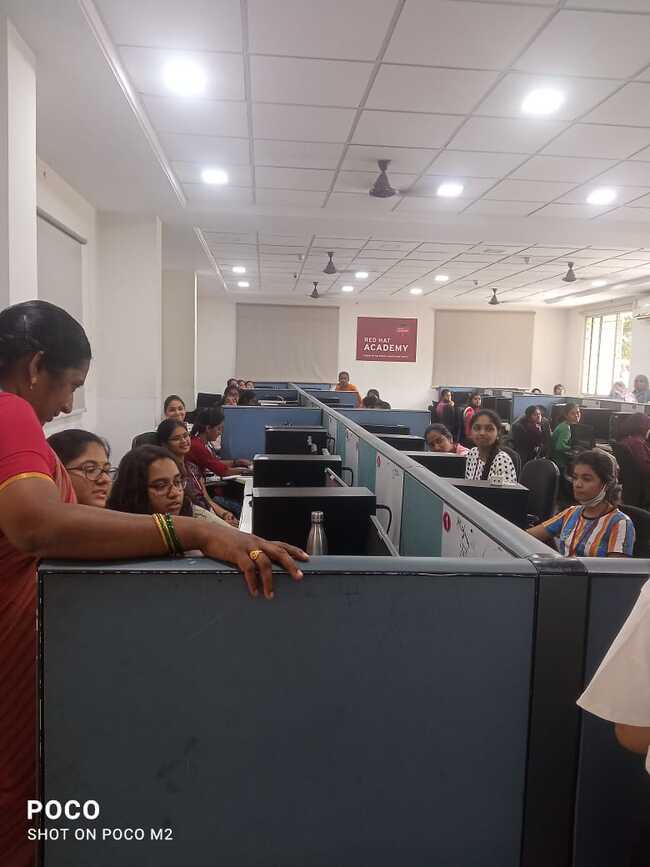 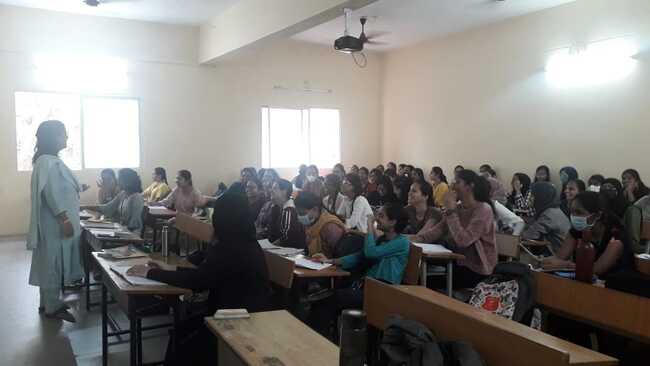 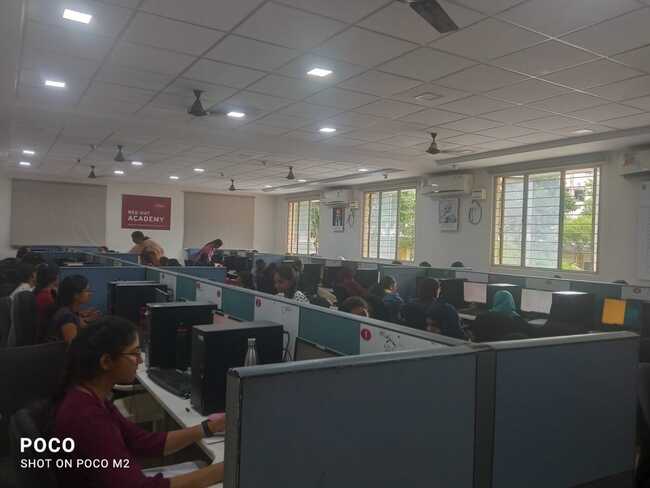 Criteria 4.4.2  - There are established systems and procedures for maintaining and utilizingphysical, academic and support facilities - laboratory, library, sports complex, computers,classrooms etc.The institution has an in-house team for the maintenance and replacing of computers, projectors and other technical infrastructures. A faculty or head of the department can register the issue on the complaint register and the concerned authority rectifier the same. Dr. Manivannan looks after the communication and electronic aids (network systems, technological analysis, purchase and replacement, passwords etc,) Mr. G. Srinivas looks after the hardware devices requirements such as microphones, extension cables, projectors, speakers, electrical solutions etc. and Mr. Krishna for the technical and technological assistance and maintenance.      Complaint Register for Communications, Computers, internet issues 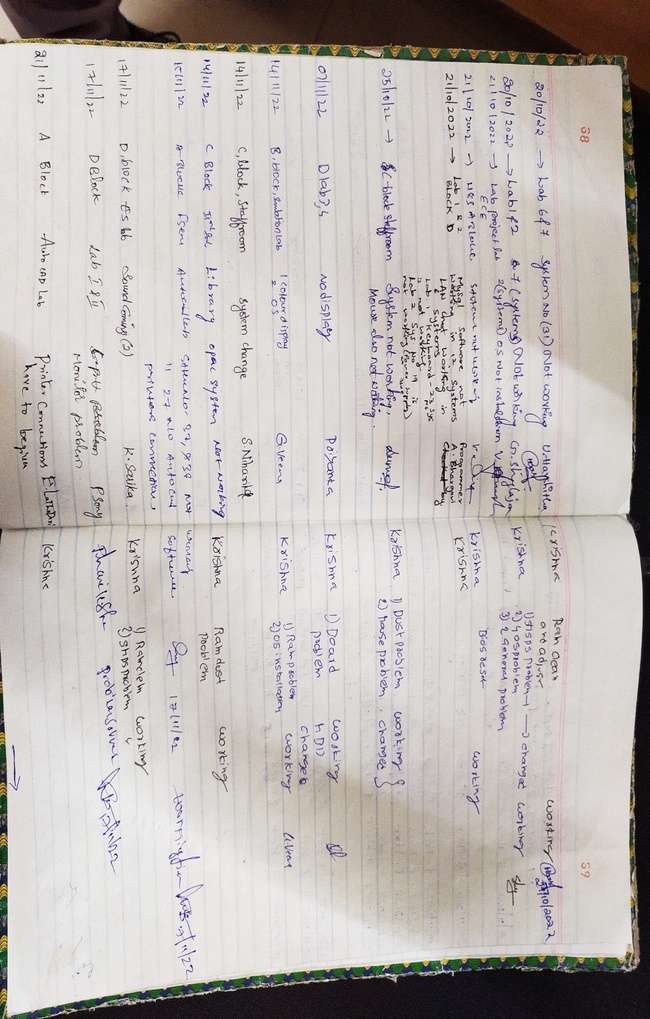 				Electricity Maintenance Complaint Register 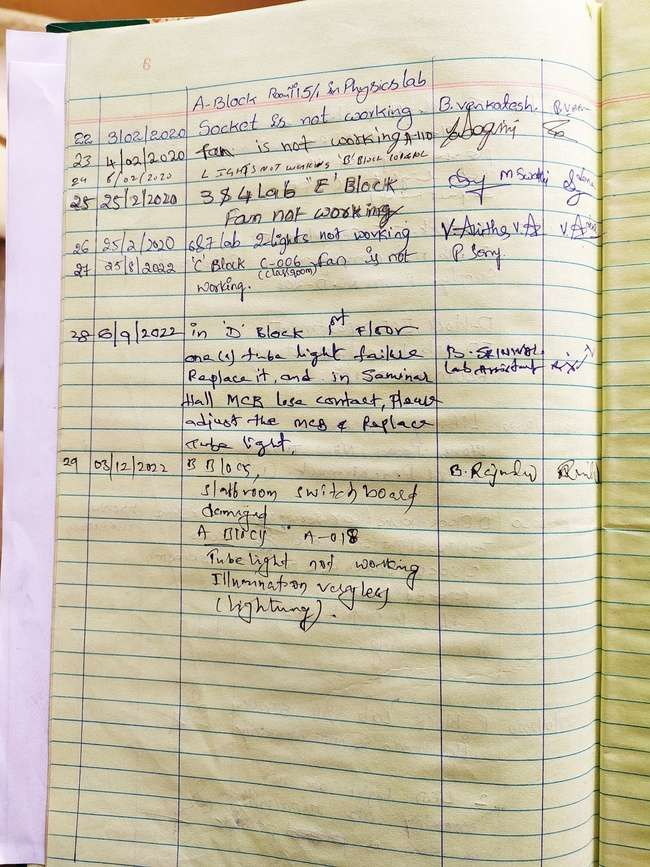 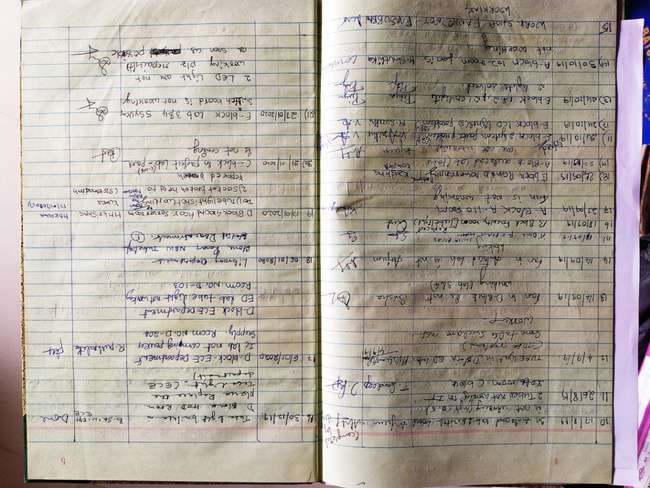 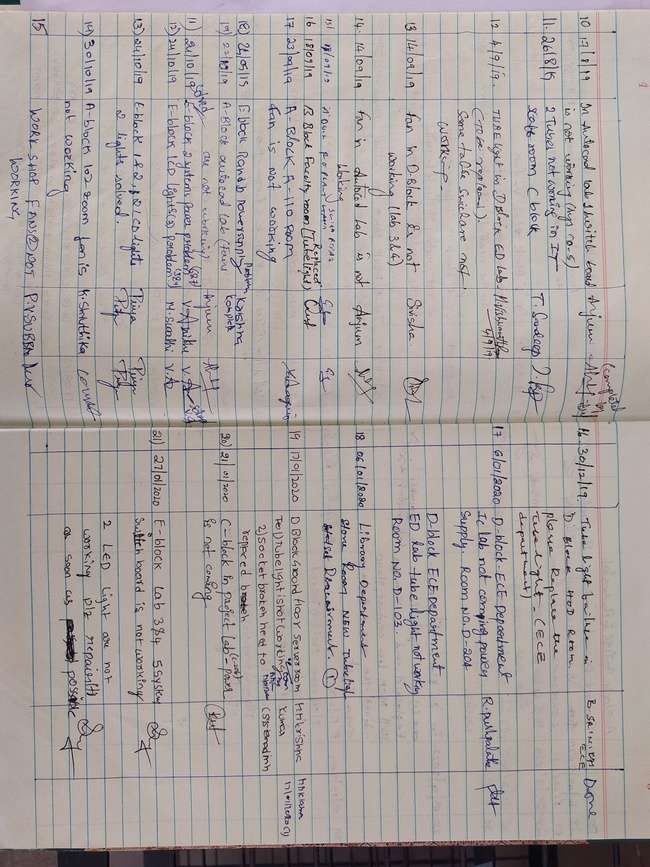 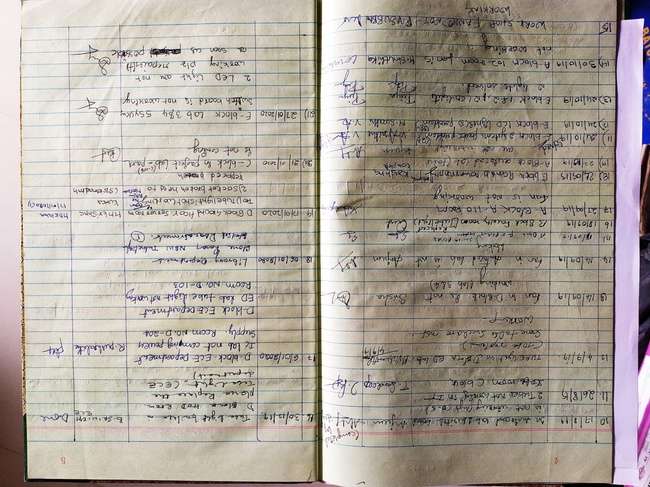 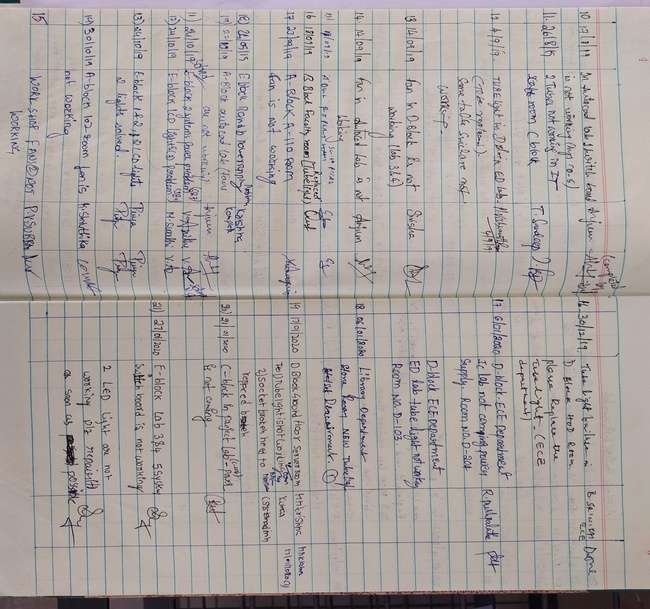 4.4.2 - There are established systems and procedures for maintaining and utilizing physical, academic and support facilities - laboratory, library, sports complex, computers, classrooms etc. 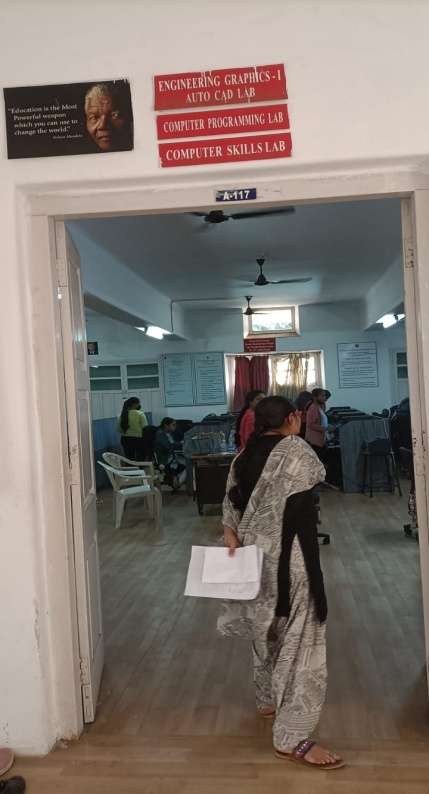 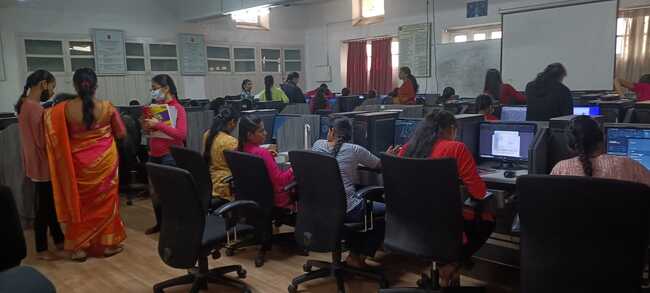 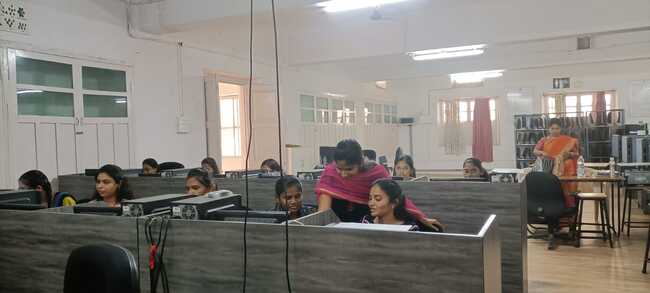 S. No.Venue (Lab)Room NoArea(sq. cm)No. of SystemsDSP LABD2067936ES LAB/MPMC LABD2074141PROJECT LABC2067134SNo.FacilityDescription1Systems1112InternetWi-Fi to 100mbs VOIS COMMUNICATION LEASED LINE and 20mbs    PIONEER LEASED LINE3Server2 Centralized Servers4SoftwaresOpen Source- Scilab, NG Spice, Octave,QUCS, Xilinx, Mentor Software, Matlab 9.2,MATLAB 8.3,Xilinx Vivado systems design suites softwareS.NOName Of The LaboratoryArea(sq.m)of eachEquipments Available1Lab 1& 2 E- BLOCK66 sq.m60 Systems,60 Chairs, 1 UPS, 3 ACS,  10 Batteries, 2 Switches, 12 fans,  8 Lights,1 Tables,1 Projector SheetS.noLab NameSystem NoIssueDate of reportingDate of resolving11&215,192 Mouses20-09-202120-09-202121&235SMPS01-09-202206-09-202231&24,7,10,13,18,21,22,27,339 Mouses27-06-202227-06-202241&261 SystemsRAM (DDR 8GB)04-11-202214-11-202251&218 SystemsSystems Shifted to lab 1&2 from Lab 6&720-09-202229-09-202261&24 SystemsNew Systems(Acer Veriton)15-06-202213-09-2022S. No.Venue (Lab)Room NoArea(sq. cm)No. of SystemsAuto CAD LabA11712070SNo.FacilityDescription1Systems702InternetWi-Fi to 100mbs VOIS COMMUNICATION LEASED LINE and 20mbs    PIONEER LEASED LINE3Server2 Centralized Servers4SoftwaresAuto CAD software